AIA K-12 Lesson Guideshttps://www.aia.org/pages/6319595-k-12-problem-based-lesson-guidesActivity SheetHot in Here Activity Sheet >BackgroundThe sunlight coming through the large picture windows in your classroom is heating the room and making the you uncomfortable. You will explore envelope design, shade structures, and solar energy.ProblemYour teacher has just created a new seating chart and your desk is next to two large windows. You've noticed that on sunny afternoons your section of the classroom gets really hot. Your teach won't assign a new seating chart, so you will need to devise a solution to protect your section of the classroom!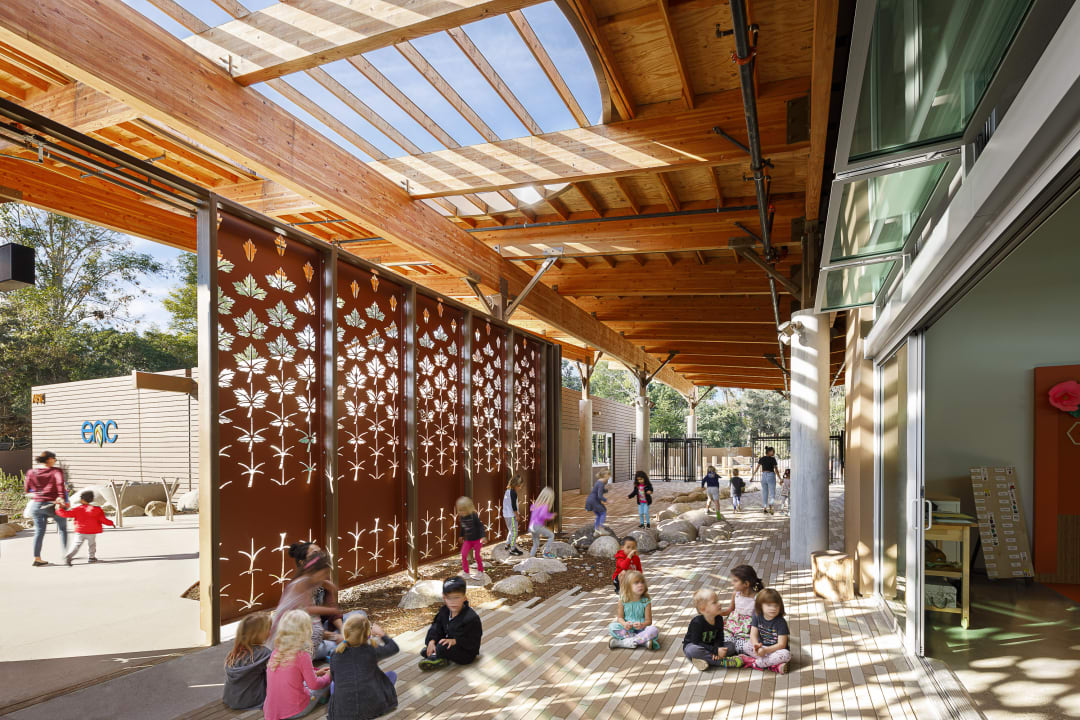 ENVIRONMENTAL NATURE CENTER AND PRESCHOOL (LEARN MORE ABOUT THIS PROJECT IN THE LEARNING RESOURCE TAB)Learning ResourcesBuilding Science and Technology: Better Envelope >Environmental Nature Center and Preschool >Better LessonA Place in the Shade >Science A-ZLight >Teach EngineeringLet the Sun Shine! >Hands-OnSun or Shade? >Made for the Shade >Video ResourcesAIA Film Challenge >